Aanvraag tot immatriculatie van een personeelslidAanvraag tot immatriculatie van een personeelslidAanvraag tot immatriculatie van een personeelslidAanvraag tot immatriculatie van een personeelslidAanvraag tot immatriculatie van een personeelslidAanvraag tot immatriculatie van een personeelslidAanvraag tot immatriculatie van een personeelslidAanvraag tot immatriculatie van een personeelslidAanvraag tot immatriculatie van een personeelslidAanvraag tot immatriculatie van een personeelslidAanvraag tot immatriculatie van een personeelslidAanvraag tot immatriculatie van een personeelslidAanvraag tot immatriculatie van een personeelslidAanvraag tot immatriculatie van een personeelslidAanvraag tot immatriculatie van een personeelslidAanvraag tot immatriculatie van een personeelslidAanvraag tot immatriculatie van een personeelslidAanvraag tot immatriculatie van een personeelslidAanvraag tot immatriculatie van een personeelslidAanvraag tot immatriculatie van een personeelslidAanvraag tot immatriculatie van een personeelslidAanvraag tot immatriculatie van een personeelslidAanvraag tot immatriculatie van een personeelslid1F3C8D-005281-01-121001////////////////////////////////////////////////////////////////////////////////////////////////////////////////////////////////////////////////////////////////////////////////////////////////////////////////////////////////////////////////////////////////////////////////////////////////////////////////////////////////////////////////////////////////////////////////////////////////////////////////////////////////////////////////////////////////////////////////////////////////////////////////////////////////////////////////////////////////////////////////////////////////////////////////////////////////////////////////////////////////////////////////////////////////////////////////////////////////////////////////////////////////////////////////////////////////////////////////////////////////////////////////////////////////////////////////////////////////////////////////////////////////////////////////////////////////////////////////////////////////////////////////////////////////////////////////////////////////////////////////////////////////////////////////////////////////////////////////////////////////////////////////////////////////////////////////////////////////////////////////////////////////////////////////////////////////////////////////////////////////////////////////////////////////////////////////////////////////////////////////////////////////////////////////////////////////////////////////////////////////////////////////////////////////////////////////////////////////////////////////////////////////////////////////////////////////////////////////////////////////////////////////////////////////////////////////////////////////////////////////////////////////////////////////////////////////////////////////////////////////////////////////////////////////////////////////////////////////////////////////////////////////////////////////////////////////////////////////////////////////////////////////////////////////////////////////////////////////////////////////////////////////////////////////////////////////////////////////////////////////////////////////////////////////////////////////////////////////////////////////////////////////////////////////////////////////////////////////////////////////////////////////////////////////////////////////////////////////////////////////////////////////////////////////////////////////////////////////////////////////////////////////////////////////////////////////////////////////////////////////////////////////////////////////////////////////////////////////////////////////////////////////////////////////////////////////////////////////////////////////////////////////////////////////////////////////////////////////////////////////////////////////////////////////////////////////////////////////////////////////////////////////////////////////////////////////////////////////////////////////////////////////////////////////////////////////////////////////////////////////////////////////////////////////////////////////////////////////////////////////////////////////////////////////////////////////////////////////////////////////////////////////////////////////////////////////////////////////////////////////////////////////////////////////////////////////////////////////////////////////////////////////////////////////////////////////////////////////////////////////////////////////////////////////////////////////////////////////////////////////////////////////////////////////////////////////////////////////////////////////////////////////////////////////////////////////////////////////////////////////////////////////////////////////////////////////////////////////////////////////////////////////////////////////////////////////////////////////////////////////////////Vlaams Ministerie van Onderwijs en VormingAgentschap voor OnderwijsdienstenAfdeling Advies en Ondersteuning OnderwijspersoneelDINCOHendrik ConsciencegebouwKoning Albert II-laan 15 bus 139, 1210 BRUSSELT 02 553 65 76 – F 02 553 65 65dinco@ond.vlaanderen.beVlaams Ministerie van Onderwijs en VormingAgentschap voor OnderwijsdienstenAfdeling Advies en Ondersteuning OnderwijspersoneelDINCOHendrik ConsciencegebouwKoning Albert II-laan 15 bus 139, 1210 BRUSSELT 02 553 65 76 – F 02 553 65 65dinco@ond.vlaanderen.beVlaams Ministerie van Onderwijs en VormingAgentschap voor OnderwijsdienstenAfdeling Advies en Ondersteuning OnderwijspersoneelDINCOHendrik ConsciencegebouwKoning Albert II-laan 15 bus 139, 1210 BRUSSELT 02 553 65 76 – F 02 553 65 65dinco@ond.vlaanderen.beVlaams Ministerie van Onderwijs en VormingAgentschap voor OnderwijsdienstenAfdeling Advies en Ondersteuning OnderwijspersoneelDINCOHendrik ConsciencegebouwKoning Albert II-laan 15 bus 139, 1210 BRUSSELT 02 553 65 76 – F 02 553 65 65dinco@ond.vlaanderen.beVlaams Ministerie van Onderwijs en VormingAgentschap voor OnderwijsdienstenAfdeling Advies en Ondersteuning OnderwijspersoneelDINCOHendrik ConsciencegebouwKoning Albert II-laan 15 bus 139, 1210 BRUSSELT 02 553 65 76 – F 02 553 65 65dinco@ond.vlaanderen.beVlaams Ministerie van Onderwijs en VormingAgentschap voor OnderwijsdienstenAfdeling Advies en Ondersteuning OnderwijspersoneelDINCOHendrik ConsciencegebouwKoning Albert II-laan 15 bus 139, 1210 BRUSSELT 02 553 65 76 – F 02 553 65 65dinco@ond.vlaanderen.beVlaams Ministerie van Onderwijs en VormingAgentschap voor OnderwijsdienstenAfdeling Advies en Ondersteuning OnderwijspersoneelDINCOHendrik ConsciencegebouwKoning Albert II-laan 15 bus 139, 1210 BRUSSELT 02 553 65 76 – F 02 553 65 65dinco@ond.vlaanderen.beVlaams Ministerie van Onderwijs en VormingAgentschap voor OnderwijsdienstenAfdeling Advies en Ondersteuning OnderwijspersoneelDINCOHendrik ConsciencegebouwKoning Albert II-laan 15 bus 139, 1210 BRUSSELT 02 553 65 76 – F 02 553 65 65dinco@ond.vlaanderen.beVlaams Ministerie van Onderwijs en VormingAgentschap voor OnderwijsdienstenAfdeling Advies en Ondersteuning OnderwijspersoneelDINCOHendrik ConsciencegebouwKoning Albert II-laan 15 bus 139, 1210 BRUSSELT 02 553 65 76 – F 02 553 65 65dinco@ond.vlaanderen.beVlaams Ministerie van Onderwijs en VormingAgentschap voor OnderwijsdienstenAfdeling Advies en Ondersteuning OnderwijspersoneelDINCOHendrik ConsciencegebouwKoning Albert II-laan 15 bus 139, 1210 BRUSSELT 02 553 65 76 – F 02 553 65 65dinco@ond.vlaanderen.beVlaams Ministerie van Onderwijs en VormingAgentschap voor OnderwijsdienstenAfdeling Advies en Ondersteuning OnderwijspersoneelDINCOHendrik ConsciencegebouwKoning Albert II-laan 15 bus 139, 1210 BRUSSELT 02 553 65 76 – F 02 553 65 65dinco@ond.vlaanderen.beVlaams Ministerie van Onderwijs en VormingAgentschap voor OnderwijsdienstenAfdeling Advies en Ondersteuning OnderwijspersoneelDINCOHendrik ConsciencegebouwKoning Albert II-laan 15 bus 139, 1210 BRUSSELT 02 553 65 76 – F 02 553 65 65dinco@ond.vlaanderen.beVlaams Ministerie van Onderwijs en VormingAgentschap voor OnderwijsdienstenAfdeling Advies en Ondersteuning OnderwijspersoneelDINCOHendrik ConsciencegebouwKoning Albert II-laan 15 bus 139, 1210 BRUSSELT 02 553 65 76 – F 02 553 65 65dinco@ond.vlaanderen.beVlaams Ministerie van Onderwijs en VormingAgentschap voor OnderwijsdienstenAfdeling Advies en Ondersteuning OnderwijspersoneelDINCOHendrik ConsciencegebouwKoning Albert II-laan 15 bus 139, 1210 BRUSSELT 02 553 65 76 – F 02 553 65 65dinco@ond.vlaanderen.beVlaams Ministerie van Onderwijs en VormingAgentschap voor OnderwijsdienstenAfdeling Advies en Ondersteuning OnderwijspersoneelDINCOHendrik ConsciencegebouwKoning Albert II-laan 15 bus 139, 1210 BRUSSELT 02 553 65 76 – F 02 553 65 65dinco@ond.vlaanderen.beVlaams Ministerie van Onderwijs en VormingAgentschap voor OnderwijsdienstenAfdeling Advies en Ondersteuning OnderwijspersoneelDINCOHendrik ConsciencegebouwKoning Albert II-laan 15 bus 139, 1210 BRUSSELT 02 553 65 76 – F 02 553 65 65dinco@ond.vlaanderen.beVlaams Ministerie van Onderwijs en VormingAgentschap voor OnderwijsdienstenAfdeling Advies en Ondersteuning OnderwijspersoneelDINCOHendrik ConsciencegebouwKoning Albert II-laan 15 bus 139, 1210 BRUSSELT 02 553 65 76 – F 02 553 65 65dinco@ond.vlaanderen.beVlaams Ministerie van Onderwijs en VormingAgentschap voor OnderwijsdienstenAfdeling Advies en Ondersteuning OnderwijspersoneelDINCOHendrik ConsciencegebouwKoning Albert II-laan 15 bus 139, 1210 BRUSSELT 02 553 65 76 – F 02 553 65 65dinco@ond.vlaanderen.beVlaams Ministerie van Onderwijs en VormingAgentschap voor OnderwijsdienstenAfdeling Advies en Ondersteuning OnderwijspersoneelDINCOHendrik ConsciencegebouwKoning Albert II-laan 15 bus 139, 1210 BRUSSELT 02 553 65 76 – F 02 553 65 65dinco@ond.vlaanderen.beVlaams Ministerie van Onderwijs en VormingAgentschap voor OnderwijsdienstenAfdeling Advies en Ondersteuning OnderwijspersoneelDINCOHendrik ConsciencegebouwKoning Albert II-laan 15 bus 139, 1210 BRUSSELT 02 553 65 76 – F 02 553 65 65dinco@ond.vlaanderen.beVlaams Ministerie van Onderwijs en VormingAgentschap voor OnderwijsdienstenAfdeling Advies en Ondersteuning OnderwijspersoneelDINCOHendrik ConsciencegebouwKoning Albert II-laan 15 bus 139, 1210 BRUSSELT 02 553 65 76 – F 02 553 65 65dinco@ond.vlaanderen.beVlaams Ministerie van Onderwijs en VormingAgentschap voor OnderwijsdienstenAfdeling Advies en Ondersteuning OnderwijspersoneelDINCOHendrik ConsciencegebouwKoning Albert II-laan 15 bus 139, 1210 BRUSSELT 02 553 65 76 – F 02 553 65 65dinco@ond.vlaanderen.beIn te vullen door de behandelende afdelingontvangstdatumIn te vullen door de behandelende afdelingontvangstdatumVlaams Ministerie van Onderwijs en VormingAgentschap voor OnderwijsdienstenAfdeling Advies en Ondersteuning OnderwijspersoneelDINCOHendrik ConsciencegebouwKoning Albert II-laan 15 bus 139, 1210 BRUSSELT 02 553 65 76 – F 02 553 65 65dinco@ond.vlaanderen.beVlaams Ministerie van Onderwijs en VormingAgentschap voor OnderwijsdienstenAfdeling Advies en Ondersteuning OnderwijspersoneelDINCOHendrik ConsciencegebouwKoning Albert II-laan 15 bus 139, 1210 BRUSSELT 02 553 65 76 – F 02 553 65 65dinco@ond.vlaanderen.beVlaams Ministerie van Onderwijs en VormingAgentschap voor OnderwijsdienstenAfdeling Advies en Ondersteuning OnderwijspersoneelDINCOHendrik ConsciencegebouwKoning Albert II-laan 15 bus 139, 1210 BRUSSELT 02 553 65 76 – F 02 553 65 65dinco@ond.vlaanderen.beVlaams Ministerie van Onderwijs en VormingAgentschap voor OnderwijsdienstenAfdeling Advies en Ondersteuning OnderwijspersoneelDINCOHendrik ConsciencegebouwKoning Albert II-laan 15 bus 139, 1210 BRUSSELT 02 553 65 76 – F 02 553 65 65dinco@ond.vlaanderen.beVlaams Ministerie van Onderwijs en VormingAgentschap voor OnderwijsdienstenAfdeling Advies en Ondersteuning OnderwijspersoneelDINCOHendrik ConsciencegebouwKoning Albert II-laan 15 bus 139, 1210 BRUSSELT 02 553 65 76 – F 02 553 65 65dinco@ond.vlaanderen.beVlaams Ministerie van Onderwijs en VormingAgentschap voor OnderwijsdienstenAfdeling Advies en Ondersteuning OnderwijspersoneelDINCOHendrik ConsciencegebouwKoning Albert II-laan 15 bus 139, 1210 BRUSSELT 02 553 65 76 – F 02 553 65 65dinco@ond.vlaanderen.beVlaams Ministerie van Onderwijs en VormingAgentschap voor OnderwijsdienstenAfdeling Advies en Ondersteuning OnderwijspersoneelDINCOHendrik ConsciencegebouwKoning Albert II-laan 15 bus 139, 1210 BRUSSELT 02 553 65 76 – F 02 553 65 65dinco@ond.vlaanderen.beVlaams Ministerie van Onderwijs en VormingAgentschap voor OnderwijsdienstenAfdeling Advies en Ondersteuning OnderwijspersoneelDINCOHendrik ConsciencegebouwKoning Albert II-laan 15 bus 139, 1210 BRUSSELT 02 553 65 76 – F 02 553 65 65dinco@ond.vlaanderen.beVlaams Ministerie van Onderwijs en VormingAgentschap voor OnderwijsdienstenAfdeling Advies en Ondersteuning OnderwijspersoneelDINCOHendrik ConsciencegebouwKoning Albert II-laan 15 bus 139, 1210 BRUSSELT 02 553 65 76 – F 02 553 65 65dinco@ond.vlaanderen.beVlaams Ministerie van Onderwijs en VormingAgentschap voor OnderwijsdienstenAfdeling Advies en Ondersteuning OnderwijspersoneelDINCOHendrik ConsciencegebouwKoning Albert II-laan 15 bus 139, 1210 BRUSSELT 02 553 65 76 – F 02 553 65 65dinco@ond.vlaanderen.beVlaams Ministerie van Onderwijs en VormingAgentschap voor OnderwijsdienstenAfdeling Advies en Ondersteuning OnderwijspersoneelDINCOHendrik ConsciencegebouwKoning Albert II-laan 15 bus 139, 1210 BRUSSELT 02 553 65 76 – F 02 553 65 65dinco@ond.vlaanderen.beVlaams Ministerie van Onderwijs en VormingAgentschap voor OnderwijsdienstenAfdeling Advies en Ondersteuning OnderwijspersoneelDINCOHendrik ConsciencegebouwKoning Albert II-laan 15 bus 139, 1210 BRUSSELT 02 553 65 76 – F 02 553 65 65dinco@ond.vlaanderen.beVlaams Ministerie van Onderwijs en VormingAgentschap voor OnderwijsdienstenAfdeling Advies en Ondersteuning OnderwijspersoneelDINCOHendrik ConsciencegebouwKoning Albert II-laan 15 bus 139, 1210 BRUSSELT 02 553 65 76 – F 02 553 65 65dinco@ond.vlaanderen.beVlaams Ministerie van Onderwijs en VormingAgentschap voor OnderwijsdienstenAfdeling Advies en Ondersteuning OnderwijspersoneelDINCOHendrik ConsciencegebouwKoning Albert II-laan 15 bus 139, 1210 BRUSSELT 02 553 65 76 – F 02 553 65 65dinco@ond.vlaanderen.beVlaams Ministerie van Onderwijs en VormingAgentschap voor OnderwijsdienstenAfdeling Advies en Ondersteuning OnderwijspersoneelDINCOHendrik ConsciencegebouwKoning Albert II-laan 15 bus 139, 1210 BRUSSELT 02 553 65 76 – F 02 553 65 65dinco@ond.vlaanderen.beVlaams Ministerie van Onderwijs en VormingAgentschap voor OnderwijsdienstenAfdeling Advies en Ondersteuning OnderwijspersoneelDINCOHendrik ConsciencegebouwKoning Albert II-laan 15 bus 139, 1210 BRUSSELT 02 553 65 76 – F 02 553 65 65dinco@ond.vlaanderen.beVlaams Ministerie van Onderwijs en VormingAgentschap voor OnderwijsdienstenAfdeling Advies en Ondersteuning OnderwijspersoneelDINCOHendrik ConsciencegebouwKoning Albert II-laan 15 bus 139, 1210 BRUSSELT 02 553 65 76 – F 02 553 65 65dinco@ond.vlaanderen.beVlaams Ministerie van Onderwijs en VormingAgentschap voor OnderwijsdienstenAfdeling Advies en Ondersteuning OnderwijspersoneelDINCOHendrik ConsciencegebouwKoning Albert II-laan 15 bus 139, 1210 BRUSSELT 02 553 65 76 – F 02 553 65 65dinco@ond.vlaanderen.beVlaams Ministerie van Onderwijs en VormingAgentschap voor OnderwijsdienstenAfdeling Advies en Ondersteuning OnderwijspersoneelDINCOHendrik ConsciencegebouwKoning Albert II-laan 15 bus 139, 1210 BRUSSELT 02 553 65 76 – F 02 553 65 65dinco@ond.vlaanderen.beVlaams Ministerie van Onderwijs en VormingAgentschap voor OnderwijsdienstenAfdeling Advies en Ondersteuning OnderwijspersoneelDINCOHendrik ConsciencegebouwKoning Albert II-laan 15 bus 139, 1210 BRUSSELT 02 553 65 76 – F 02 553 65 65dinco@ond.vlaanderen.beVlaams Ministerie van Onderwijs en VormingAgentschap voor OnderwijsdienstenAfdeling Advies en Ondersteuning OnderwijspersoneelDINCOHendrik ConsciencegebouwKoning Albert II-laan 15 bus 139, 1210 BRUSSELT 02 553 65 76 – F 02 553 65 65dinco@ond.vlaanderen.beVlaams Ministerie van Onderwijs en VormingAgentschap voor OnderwijsdienstenAfdeling Advies en Ondersteuning OnderwijspersoneelDINCOHendrik ConsciencegebouwKoning Albert II-laan 15 bus 139, 1210 BRUSSELT 02 553 65 76 – F 02 553 65 65dinco@ond.vlaanderen.beVlaams Ministerie van Onderwijs en VormingAgentschap voor OnderwijsdienstenAfdeling Advies en Ondersteuning OnderwijspersoneelDINCOHendrik ConsciencegebouwKoning Albert II-laan 15 bus 139, 1210 BRUSSELT 02 553 65 76 – F 02 553 65 65dinco@ond.vlaanderen.beVlaams Ministerie van Onderwijs en VormingAgentschap voor OnderwijsdienstenAfdeling Advies en Ondersteuning OnderwijspersoneelDINCOHendrik ConsciencegebouwKoning Albert II-laan 15 bus 139, 1210 BRUSSELT 02 553 65 76 – F 02 553 65 65dinco@ond.vlaanderen.beVlaams Ministerie van Onderwijs en VormingAgentschap voor OnderwijsdienstenAfdeling Advies en Ondersteuning OnderwijspersoneelDINCOHendrik ConsciencegebouwKoning Albert II-laan 15 bus 139, 1210 BRUSSELT 02 553 65 76 – F 02 553 65 65dinco@ond.vlaanderen.beVlaams Ministerie van Onderwijs en VormingAgentschap voor OnderwijsdienstenAfdeling Advies en Ondersteuning OnderwijspersoneelDINCOHendrik ConsciencegebouwKoning Albert II-laan 15 bus 139, 1210 BRUSSELT 02 553 65 76 – F 02 553 65 65dinco@ond.vlaanderen.beVlaams Ministerie van Onderwijs en VormingAgentschap voor OnderwijsdienstenAfdeling Advies en Ondersteuning OnderwijspersoneelDINCOHendrik ConsciencegebouwKoning Albert II-laan 15 bus 139, 1210 BRUSSELT 02 553 65 76 – F 02 553 65 65dinco@ond.vlaanderen.beVlaams Ministerie van Onderwijs en VormingAgentschap voor OnderwijsdienstenAfdeling Advies en Ondersteuning OnderwijspersoneelDINCOHendrik ConsciencegebouwKoning Albert II-laan 15 bus 139, 1210 BRUSSELT 02 553 65 76 – F 02 553 65 65dinco@ond.vlaanderen.beVlaams Ministerie van Onderwijs en VormingAgentschap voor OnderwijsdienstenAfdeling Advies en Ondersteuning OnderwijspersoneelDINCOHendrik ConsciencegebouwKoning Albert II-laan 15 bus 139, 1210 BRUSSELT 02 553 65 76 – F 02 553 65 65dinco@ond.vlaanderen.beVlaams Ministerie van Onderwijs en VormingAgentschap voor OnderwijsdienstenAfdeling Advies en Ondersteuning OnderwijspersoneelDINCOHendrik ConsciencegebouwKoning Albert II-laan 15 bus 139, 1210 BRUSSELT 02 553 65 76 – F 02 553 65 65dinco@ond.vlaanderen.beVlaams Ministerie van Onderwijs en VormingAgentschap voor OnderwijsdienstenAfdeling Advies en Ondersteuning OnderwijspersoneelDINCOHendrik ConsciencegebouwKoning Albert II-laan 15 bus 139, 1210 BRUSSELT 02 553 65 76 – F 02 553 65 65dinco@ond.vlaanderen.beVlaams Ministerie van Onderwijs en VormingAgentschap voor OnderwijsdienstenAfdeling Advies en Ondersteuning OnderwijspersoneelDINCOHendrik ConsciencegebouwKoning Albert II-laan 15 bus 139, 1210 BRUSSELT 02 553 65 76 – F 02 553 65 65dinco@ond.vlaanderen.beVlaams Ministerie van Onderwijs en VormingAgentschap voor OnderwijsdienstenAfdeling Advies en Ondersteuning OnderwijspersoneelDINCOHendrik ConsciencegebouwKoning Albert II-laan 15 bus 139, 1210 BRUSSELT 02 553 65 76 – F 02 553 65 65dinco@ond.vlaanderen.beVlaams Ministerie van Onderwijs en VormingAgentschap voor OnderwijsdienstenAfdeling Advies en Ondersteuning OnderwijspersoneelDINCOHendrik ConsciencegebouwKoning Albert II-laan 15 bus 139, 1210 BRUSSELT 02 553 65 76 – F 02 553 65 65dinco@ond.vlaanderen.beVlaams Ministerie van Onderwijs en VormingAgentschap voor OnderwijsdienstenAfdeling Advies en Ondersteuning OnderwijspersoneelDINCOHendrik ConsciencegebouwKoning Albert II-laan 15 bus 139, 1210 BRUSSELT 02 553 65 76 – F 02 553 65 65dinco@ond.vlaanderen.beVlaams Ministerie van Onderwijs en VormingAgentschap voor OnderwijsdienstenAfdeling Advies en Ondersteuning OnderwijspersoneelDINCOHendrik ConsciencegebouwKoning Albert II-laan 15 bus 139, 1210 BRUSSELT 02 553 65 76 – F 02 553 65 65dinco@ond.vlaanderen.beVlaams Ministerie van Onderwijs en VormingAgentschap voor OnderwijsdienstenAfdeling Advies en Ondersteuning OnderwijspersoneelDINCOHendrik ConsciencegebouwKoning Albert II-laan 15 bus 139, 1210 BRUSSELT 02 553 65 76 – F 02 553 65 65dinco@ond.vlaanderen.beVlaams Ministerie van Onderwijs en VormingAgentschap voor OnderwijsdienstenAfdeling Advies en Ondersteuning OnderwijspersoneelDINCOHendrik ConsciencegebouwKoning Albert II-laan 15 bus 139, 1210 BRUSSELT 02 553 65 76 – F 02 553 65 65dinco@ond.vlaanderen.beVlaams Ministerie van Onderwijs en VormingAgentschap voor OnderwijsdienstenAfdeling Advies en Ondersteuning OnderwijspersoneelDINCOHendrik ConsciencegebouwKoning Albert II-laan 15 bus 139, 1210 BRUSSELT 02 553 65 76 – F 02 553 65 65dinco@ond.vlaanderen.beVlaams Ministerie van Onderwijs en VormingAgentschap voor OnderwijsdienstenAfdeling Advies en Ondersteuning OnderwijspersoneelDINCOHendrik ConsciencegebouwKoning Albert II-laan 15 bus 139, 1210 BRUSSELT 02 553 65 76 – F 02 553 65 65dinco@ond.vlaanderen.beVlaams Ministerie van Onderwijs en VormingAgentschap voor OnderwijsdienstenAfdeling Advies en Ondersteuning OnderwijspersoneelDINCOHendrik ConsciencegebouwKoning Albert II-laan 15 bus 139, 1210 BRUSSELT 02 553 65 76 – F 02 553 65 65dinco@ond.vlaanderen.beVlaams Ministerie van Onderwijs en VormingAgentschap voor OnderwijsdienstenAfdeling Advies en Ondersteuning OnderwijspersoneelDINCOHendrik ConsciencegebouwKoning Albert II-laan 15 bus 139, 1210 BRUSSELT 02 553 65 76 – F 02 553 65 65dinco@ond.vlaanderen.beVlaams Ministerie van Onderwijs en VormingAgentschap voor OnderwijsdienstenAfdeling Advies en Ondersteuning OnderwijspersoneelDINCOHendrik ConsciencegebouwKoning Albert II-laan 15 bus 139, 1210 BRUSSELT 02 553 65 76 – F 02 553 65 65dinco@ond.vlaanderen.beVlaams Ministerie van Onderwijs en VormingAgentschap voor OnderwijsdienstenAfdeling Advies en Ondersteuning OnderwijspersoneelDINCOHendrik ConsciencegebouwKoning Albert II-laan 15 bus 139, 1210 BRUSSELT 02 553 65 76 – F 02 553 65 65dinco@ond.vlaanderen.beWaarvoor dient dit formulier?Met dit formulier vraagt de school een stamboeknummer aan voor een personeelslid.Wie vult dit formulier in?De werkgever vult dit formulier in. Zowel de werkgever als het personeelslid ondertekent dit formulier.Waarvoor dient dit formulier?Met dit formulier vraagt de school een stamboeknummer aan voor een personeelslid.Wie vult dit formulier in?De werkgever vult dit formulier in. Zowel de werkgever als het personeelslid ondertekent dit formulier.Waarvoor dient dit formulier?Met dit formulier vraagt de school een stamboeknummer aan voor een personeelslid.Wie vult dit formulier in?De werkgever vult dit formulier in. Zowel de werkgever als het personeelslid ondertekent dit formulier.Waarvoor dient dit formulier?Met dit formulier vraagt de school een stamboeknummer aan voor een personeelslid.Wie vult dit formulier in?De werkgever vult dit formulier in. Zowel de werkgever als het personeelslid ondertekent dit formulier.Waarvoor dient dit formulier?Met dit formulier vraagt de school een stamboeknummer aan voor een personeelslid.Wie vult dit formulier in?De werkgever vult dit formulier in. Zowel de werkgever als het personeelslid ondertekent dit formulier.Waarvoor dient dit formulier?Met dit formulier vraagt de school een stamboeknummer aan voor een personeelslid.Wie vult dit formulier in?De werkgever vult dit formulier in. Zowel de werkgever als het personeelslid ondertekent dit formulier.Waarvoor dient dit formulier?Met dit formulier vraagt de school een stamboeknummer aan voor een personeelslid.Wie vult dit formulier in?De werkgever vult dit formulier in. Zowel de werkgever als het personeelslid ondertekent dit formulier.Waarvoor dient dit formulier?Met dit formulier vraagt de school een stamboeknummer aan voor een personeelslid.Wie vult dit formulier in?De werkgever vult dit formulier in. Zowel de werkgever als het personeelslid ondertekent dit formulier.Waarvoor dient dit formulier?Met dit formulier vraagt de school een stamboeknummer aan voor een personeelslid.Wie vult dit formulier in?De werkgever vult dit formulier in. Zowel de werkgever als het personeelslid ondertekent dit formulier.Waarvoor dient dit formulier?Met dit formulier vraagt de school een stamboeknummer aan voor een personeelslid.Wie vult dit formulier in?De werkgever vult dit formulier in. Zowel de werkgever als het personeelslid ondertekent dit formulier.Waarvoor dient dit formulier?Met dit formulier vraagt de school een stamboeknummer aan voor een personeelslid.Wie vult dit formulier in?De werkgever vult dit formulier in. Zowel de werkgever als het personeelslid ondertekent dit formulier.Waarvoor dient dit formulier?Met dit formulier vraagt de school een stamboeknummer aan voor een personeelslid.Wie vult dit formulier in?De werkgever vult dit formulier in. Zowel de werkgever als het personeelslid ondertekent dit formulier.Waarvoor dient dit formulier?Met dit formulier vraagt de school een stamboeknummer aan voor een personeelslid.Wie vult dit formulier in?De werkgever vult dit formulier in. Zowel de werkgever als het personeelslid ondertekent dit formulier.Waarvoor dient dit formulier?Met dit formulier vraagt de school een stamboeknummer aan voor een personeelslid.Wie vult dit formulier in?De werkgever vult dit formulier in. Zowel de werkgever als het personeelslid ondertekent dit formulier.Waarvoor dient dit formulier?Met dit formulier vraagt de school een stamboeknummer aan voor een personeelslid.Wie vult dit formulier in?De werkgever vult dit formulier in. Zowel de werkgever als het personeelslid ondertekent dit formulier.Waarvoor dient dit formulier?Met dit formulier vraagt de school een stamboeknummer aan voor een personeelslid.Wie vult dit formulier in?De werkgever vult dit formulier in. Zowel de werkgever als het personeelslid ondertekent dit formulier.Waarvoor dient dit formulier?Met dit formulier vraagt de school een stamboeknummer aan voor een personeelslid.Wie vult dit formulier in?De werkgever vult dit formulier in. Zowel de werkgever als het personeelslid ondertekent dit formulier.Waarvoor dient dit formulier?Met dit formulier vraagt de school een stamboeknummer aan voor een personeelslid.Wie vult dit formulier in?De werkgever vult dit formulier in. Zowel de werkgever als het personeelslid ondertekent dit formulier.Waarvoor dient dit formulier?Met dit formulier vraagt de school een stamboeknummer aan voor een personeelslid.Wie vult dit formulier in?De werkgever vult dit formulier in. Zowel de werkgever als het personeelslid ondertekent dit formulier.Waarvoor dient dit formulier?Met dit formulier vraagt de school een stamboeknummer aan voor een personeelslid.Wie vult dit formulier in?De werkgever vult dit formulier in. Zowel de werkgever als het personeelslid ondertekent dit formulier.Waarvoor dient dit formulier?Met dit formulier vraagt de school een stamboeknummer aan voor een personeelslid.Wie vult dit formulier in?De werkgever vult dit formulier in. Zowel de werkgever als het personeelslid ondertekent dit formulier.Waarvoor dient dit formulier?Met dit formulier vraagt de school een stamboeknummer aan voor een personeelslid.Wie vult dit formulier in?De werkgever vult dit formulier in. Zowel de werkgever als het personeelslid ondertekent dit formulier.Waarvoor dient dit formulier?Met dit formulier vraagt de school een stamboeknummer aan voor een personeelslid.Wie vult dit formulier in?De werkgever vult dit formulier in. Zowel de werkgever als het personeelslid ondertekent dit formulier.Waarvoor dient dit formulier?Met dit formulier vraagt de school een stamboeknummer aan voor een personeelslid.Wie vult dit formulier in?De werkgever vult dit formulier in. Zowel de werkgever als het personeelslid ondertekent dit formulier.Gegevens van de werkgeverGegevens van de werkgeverGegevens van de werkgeverGegevens van de werkgeverGegevens van de werkgeverGegevens van de werkgeverGegevens van de werkgeverGegevens van de werkgeverGegevens van de werkgeverGegevens van de werkgeverGegevens van de werkgeverGegevens van de werkgeverGegevens van de werkgeverGegevens van de werkgeverGegevens van de werkgeverGegevens van de werkgeverGegevens van de werkgeverGegevens van de werkgeverGegevens van de werkgeverGegevens van de werkgeverGegevens van de werkgeverGegevens van de werkgeverGegevens van de werkgeverGegevens van de werkgever1Vul de gegevens van de instelling in.Vul de gegevens van de instelling in.Vul de gegevens van de instelling in.Vul de gegevens van de instelling in.Vul de gegevens van de instelling in.Vul de gegevens van de instelling in.Vul de gegevens van de instelling in.Vul de gegevens van de instelling in.Vul de gegevens van de instelling in.Vul de gegevens van de instelling in.Vul de gegevens van de instelling in.Vul de gegevens van de instelling in.Vul de gegevens van de instelling in.Vul de gegevens van de instelling in.Vul de gegevens van de instelling in.Vul de gegevens van de instelling in.Vul de gegevens van de instelling in.Vul de gegevens van de instelling in.Vul de gegevens van de instelling in.Vul de gegevens van de instelling in.Vul de gegevens van de instelling in.Vul de gegevens van de instelling in.Vul de gegevens van de instelling in.Vul de gegevens van de instelling in.instellingsnummerI.S.I.S.I.S.INISNISNISS.I.naamstraat en nummerpostnummer en gemeentetelefoonnummernummer werkstationGegevens van het personeelslidGegevens van het personeelslidGegevens van het personeelslidGegevens van het personeelslidGegevens van het personeelslidGegevens van het personeelslidGegevens van het personeelslidGegevens van het personeelslidGegevens van het personeelslidGegevens van het personeelslidGegevens van het personeelslidGegevens van het personeelslidGegevens van het personeelslidGegevens van het personeelslidGegevens van het personeelslidGegevens van het personeelslidGegevens van het personeelslidGegevens van het personeelslidGegevens van het personeelslidGegevens van het personeelslidGegevens van het personeelslidGegevens van het personeelslidGegevens van het personeelslidGegevens van het personeelslid2Vul de persoonlijke gegevens van het personeelslid in.Vul de naamgegevens van het personeelslid in zoals ze op de identiteitskaart vermeld staan. Bij de adresgegevens geeft u het officiële adres van het personeelslid.Vul de persoonlijke gegevens van het personeelslid in.Vul de naamgegevens van het personeelslid in zoals ze op de identiteitskaart vermeld staan. Bij de adresgegevens geeft u het officiële adres van het personeelslid.Vul de persoonlijke gegevens van het personeelslid in.Vul de naamgegevens van het personeelslid in zoals ze op de identiteitskaart vermeld staan. Bij de adresgegevens geeft u het officiële adres van het personeelslid.Vul de persoonlijke gegevens van het personeelslid in.Vul de naamgegevens van het personeelslid in zoals ze op de identiteitskaart vermeld staan. Bij de adresgegevens geeft u het officiële adres van het personeelslid.Vul de persoonlijke gegevens van het personeelslid in.Vul de naamgegevens van het personeelslid in zoals ze op de identiteitskaart vermeld staan. Bij de adresgegevens geeft u het officiële adres van het personeelslid.Vul de persoonlijke gegevens van het personeelslid in.Vul de naamgegevens van het personeelslid in zoals ze op de identiteitskaart vermeld staan. Bij de adresgegevens geeft u het officiële adres van het personeelslid.Vul de persoonlijke gegevens van het personeelslid in.Vul de naamgegevens van het personeelslid in zoals ze op de identiteitskaart vermeld staan. Bij de adresgegevens geeft u het officiële adres van het personeelslid.Vul de persoonlijke gegevens van het personeelslid in.Vul de naamgegevens van het personeelslid in zoals ze op de identiteitskaart vermeld staan. Bij de adresgegevens geeft u het officiële adres van het personeelslid.Vul de persoonlijke gegevens van het personeelslid in.Vul de naamgegevens van het personeelslid in zoals ze op de identiteitskaart vermeld staan. Bij de adresgegevens geeft u het officiële adres van het personeelslid.Vul de persoonlijke gegevens van het personeelslid in.Vul de naamgegevens van het personeelslid in zoals ze op de identiteitskaart vermeld staan. Bij de adresgegevens geeft u het officiële adres van het personeelslid.Vul de persoonlijke gegevens van het personeelslid in.Vul de naamgegevens van het personeelslid in zoals ze op de identiteitskaart vermeld staan. Bij de adresgegevens geeft u het officiële adres van het personeelslid.Vul de persoonlijke gegevens van het personeelslid in.Vul de naamgegevens van het personeelslid in zoals ze op de identiteitskaart vermeld staan. Bij de adresgegevens geeft u het officiële adres van het personeelslid.Vul de persoonlijke gegevens van het personeelslid in.Vul de naamgegevens van het personeelslid in zoals ze op de identiteitskaart vermeld staan. Bij de adresgegevens geeft u het officiële adres van het personeelslid.Vul de persoonlijke gegevens van het personeelslid in.Vul de naamgegevens van het personeelslid in zoals ze op de identiteitskaart vermeld staan. Bij de adresgegevens geeft u het officiële adres van het personeelslid.Vul de persoonlijke gegevens van het personeelslid in.Vul de naamgegevens van het personeelslid in zoals ze op de identiteitskaart vermeld staan. Bij de adresgegevens geeft u het officiële adres van het personeelslid.Vul de persoonlijke gegevens van het personeelslid in.Vul de naamgegevens van het personeelslid in zoals ze op de identiteitskaart vermeld staan. Bij de adresgegevens geeft u het officiële adres van het personeelslid.Vul de persoonlijke gegevens van het personeelslid in.Vul de naamgegevens van het personeelslid in zoals ze op de identiteitskaart vermeld staan. Bij de adresgegevens geeft u het officiële adres van het personeelslid.Vul de persoonlijke gegevens van het personeelslid in.Vul de naamgegevens van het personeelslid in zoals ze op de identiteitskaart vermeld staan. Bij de adresgegevens geeft u het officiële adres van het personeelslid.Vul de persoonlijke gegevens van het personeelslid in.Vul de naamgegevens van het personeelslid in zoals ze op de identiteitskaart vermeld staan. Bij de adresgegevens geeft u het officiële adres van het personeelslid.Vul de persoonlijke gegevens van het personeelslid in.Vul de naamgegevens van het personeelslid in zoals ze op de identiteitskaart vermeld staan. Bij de adresgegevens geeft u het officiële adres van het personeelslid.Vul de persoonlijke gegevens van het personeelslid in.Vul de naamgegevens van het personeelslid in zoals ze op de identiteitskaart vermeld staan. Bij de adresgegevens geeft u het officiële adres van het personeelslid.Vul de persoonlijke gegevens van het personeelslid in.Vul de naamgegevens van het personeelslid in zoals ze op de identiteitskaart vermeld staan. Bij de adresgegevens geeft u het officiële adres van het personeelslid.Vul de persoonlijke gegevens van het personeelslid in.Vul de naamgegevens van het personeelslid in zoals ze op de identiteitskaart vermeld staan. Bij de adresgegevens geeft u het officiële adres van het personeelslid.Vul de persoonlijke gegevens van het personeelslid in.Vul de naamgegevens van het personeelslid in zoals ze op de identiteitskaart vermeld staan. Bij de adresgegevens geeft u het officiële adres van het personeelslid.eerste voornaamtweede voornaamachternaamgeslachtmannelijkmannelijkmannelijkmannelijkmannelijkmannelijkmannelijkmannelijkmannelijkmannelijkmannelijkvrouwelijkvrouwelijkvrouwelijkvrouwelijkvrouwelijkvrouwelijkvrouwelijkvrouwelijkvrouwelijkgeboortedatumdagdagmaandmaandmaandmaandmaandjaarjaarjaarrijksregisternr. of INSZ-nr.IBANBICnationaliteitstraat en nummerbuspostnummer en gemeentelandOndertekening door de werkgeverOndertekening door de werkgeverOndertekening door de werkgeverOndertekening door de werkgeverOndertekening door de werkgeverOndertekening door de werkgeverOndertekening door de werkgeverOndertekening door de werkgeverOndertekening door de werkgeverOndertekening door de werkgever3Vul de onderstaande verklaring in.Vul de onderstaande verklaring in.Vul de onderstaande verklaring in.Vul de onderstaande verklaring in.Vul de onderstaande verklaring in.Vul de onderstaande verklaring in.Vul de onderstaande verklaring in.Vul de onderstaande verklaring in.Vul de onderstaande verklaring in.Vul de onderstaande verklaring in.Ik bevestig dat alle gegevens in dit formulier naar waarheid zijn ingevuld.Ik bevestig dat alle gegevens in dit formulier naar waarheid zijn ingevuld.Ik bevestig dat alle gegevens in dit formulier naar waarheid zijn ingevuld.Ik bevestig dat alle gegevens in dit formulier naar waarheid zijn ingevuld.Ik bevestig dat alle gegevens in dit formulier naar waarheid zijn ingevuld.Ik bevestig dat alle gegevens in dit formulier naar waarheid zijn ingevuld.Ik bevestig dat alle gegevens in dit formulier naar waarheid zijn ingevuld.Ik bevestig dat alle gegevens in dit formulier naar waarheid zijn ingevuld.Ik bevestig dat alle gegevens in dit formulier naar waarheid zijn ingevuld.Ik bevestig dat alle gegevens in dit formulier naar waarheid zijn ingevuld.datumdagmaandjaarhandtekeningvoor- en achternaamOndertekening door het personeelslidOndertekening door het personeelslidOndertekening door het personeelslidOndertekening door het personeelslidOndertekening door het personeelslidOndertekening door het personeelslidOndertekening door het personeelslidOndertekening door het personeelslidOndertekening door het personeelslidOndertekening door het personeelslid4Vul de onderstaande verklaring in.Vul de onderstaande verklaring in.Vul de onderstaande verklaring in.Vul de onderstaande verklaring in.Vul de onderstaande verklaring in.Vul de onderstaande verklaring in.Vul de onderstaande verklaring in.Vul de onderstaande verklaring in.Vul de onderstaande verklaring in.Vul de onderstaande verklaring in.Ik bevestig dat alle gegevens in dit formulier correct zijn.Ik bevestig dat alle gegevens in dit formulier correct zijn.Ik bevestig dat alle gegevens in dit formulier correct zijn.Ik bevestig dat alle gegevens in dit formulier correct zijn.Ik bevestig dat alle gegevens in dit formulier correct zijn.Ik bevestig dat alle gegevens in dit formulier correct zijn.Ik bevestig dat alle gegevens in dit formulier correct zijn.Ik bevestig dat alle gegevens in dit formulier correct zijn.Ik bevestig dat alle gegevens in dit formulier correct zijn.Ik bevestig dat alle gegevens in dit formulier correct zijn.datumdagmaandjaarhandtekeningvoor- en achternaamAan wie bezorgt u dit formulier?Aan wie bezorgt u dit formulier?Aan wie bezorgt u dit formulier?Aan wie bezorgt u dit formulier?Aan wie bezorgt u dit formulier?Aan wie bezorgt u dit formulier?Aan wie bezorgt u dit formulier?Aan wie bezorgt u dit formulier?Aan wie bezorgt u dit formulier?Aan wie bezorgt u dit formulier?5Bezorg dit formulier aan het Agentschap voor Onderwijsdiensten op het adres bovenaan op dit formulier.Bezorg dit formulier aan het Agentschap voor Onderwijsdiensten op het adres bovenaan op dit formulier.Bezorg dit formulier aan het Agentschap voor Onderwijsdiensten op het adres bovenaan op dit formulier.Bezorg dit formulier aan het Agentschap voor Onderwijsdiensten op het adres bovenaan op dit formulier.Bezorg dit formulier aan het Agentschap voor Onderwijsdiensten op het adres bovenaan op dit formulier.Bezorg dit formulier aan het Agentschap voor Onderwijsdiensten op het adres bovenaan op dit formulier.Bezorg dit formulier aan het Agentschap voor Onderwijsdiensten op het adres bovenaan op dit formulier.Bezorg dit formulier aan het Agentschap voor Onderwijsdiensten op het adres bovenaan op dit formulier.Bezorg dit formulier aan het Agentschap voor Onderwijsdiensten op het adres bovenaan op dit formulier.Bezorg dit formulier aan het Agentschap voor Onderwijsdiensten op het adres bovenaan op dit formulier.PrivacywaarborgPrivacywaarborgPrivacywaarborgPrivacywaarborgPrivacywaarborgPrivacywaarborgPrivacywaarborgPrivacywaarborgPrivacywaarborgPrivacywaarborg6AGODI verwerkt de persoonsgegevens in het kader van een wettelijke verplichting voor het aanmaken van een dossier van uw personeelslid. Als u niet wilt dat we de gegevens van dit formulier verwerken, kunt u dat melden door te mailen naar dpo.agodi@ond.vlaanderen.be. We kunnen u dan mogelijk de dienst die u vraagt, niet verstrekken. U kunt ook altijd mailen om te vragen welke persoonsgegevens we verwerken en u kunt ze laten verbeteren of verwijderen. We vragen dan een bewijs van uw identiteit zodat we de gegevens niet meedelen aan iemand die er geen recht op heeft. Als u vragen hebt over de manier waarop we de gegevens verwerken, kunt u contact opnemen met de afdeling Advies en Ondersteuning Onderwijspersoneel. Bent u het niet eens met de manier waarop we de gegevens verwerken, dan kunt u zich wenden tot de bevoegde toezichthoudende autoriteit. Ons beleid op het vlak van gegevensverwerking vindt u op http://www.agodi.be/over-ons/privacyverklaring.AGODI verwerkt de persoonsgegevens in het kader van een wettelijke verplichting voor het aanmaken van een dossier van uw personeelslid. Als u niet wilt dat we de gegevens van dit formulier verwerken, kunt u dat melden door te mailen naar dpo.agodi@ond.vlaanderen.be. We kunnen u dan mogelijk de dienst die u vraagt, niet verstrekken. U kunt ook altijd mailen om te vragen welke persoonsgegevens we verwerken en u kunt ze laten verbeteren of verwijderen. We vragen dan een bewijs van uw identiteit zodat we de gegevens niet meedelen aan iemand die er geen recht op heeft. Als u vragen hebt over de manier waarop we de gegevens verwerken, kunt u contact opnemen met de afdeling Advies en Ondersteuning Onderwijspersoneel. Bent u het niet eens met de manier waarop we de gegevens verwerken, dan kunt u zich wenden tot de bevoegde toezichthoudende autoriteit. Ons beleid op het vlak van gegevensverwerking vindt u op http://www.agodi.be/over-ons/privacyverklaring.AGODI verwerkt de persoonsgegevens in het kader van een wettelijke verplichting voor het aanmaken van een dossier van uw personeelslid. Als u niet wilt dat we de gegevens van dit formulier verwerken, kunt u dat melden door te mailen naar dpo.agodi@ond.vlaanderen.be. We kunnen u dan mogelijk de dienst die u vraagt, niet verstrekken. U kunt ook altijd mailen om te vragen welke persoonsgegevens we verwerken en u kunt ze laten verbeteren of verwijderen. We vragen dan een bewijs van uw identiteit zodat we de gegevens niet meedelen aan iemand die er geen recht op heeft. Als u vragen hebt over de manier waarop we de gegevens verwerken, kunt u contact opnemen met de afdeling Advies en Ondersteuning Onderwijspersoneel. Bent u het niet eens met de manier waarop we de gegevens verwerken, dan kunt u zich wenden tot de bevoegde toezichthoudende autoriteit. Ons beleid op het vlak van gegevensverwerking vindt u op http://www.agodi.be/over-ons/privacyverklaring.AGODI verwerkt de persoonsgegevens in het kader van een wettelijke verplichting voor het aanmaken van een dossier van uw personeelslid. Als u niet wilt dat we de gegevens van dit formulier verwerken, kunt u dat melden door te mailen naar dpo.agodi@ond.vlaanderen.be. We kunnen u dan mogelijk de dienst die u vraagt, niet verstrekken. U kunt ook altijd mailen om te vragen welke persoonsgegevens we verwerken en u kunt ze laten verbeteren of verwijderen. We vragen dan een bewijs van uw identiteit zodat we de gegevens niet meedelen aan iemand die er geen recht op heeft. Als u vragen hebt over de manier waarop we de gegevens verwerken, kunt u contact opnemen met de afdeling Advies en Ondersteuning Onderwijspersoneel. Bent u het niet eens met de manier waarop we de gegevens verwerken, dan kunt u zich wenden tot de bevoegde toezichthoudende autoriteit. Ons beleid op het vlak van gegevensverwerking vindt u op http://www.agodi.be/over-ons/privacyverklaring.AGODI verwerkt de persoonsgegevens in het kader van een wettelijke verplichting voor het aanmaken van een dossier van uw personeelslid. Als u niet wilt dat we de gegevens van dit formulier verwerken, kunt u dat melden door te mailen naar dpo.agodi@ond.vlaanderen.be. We kunnen u dan mogelijk de dienst die u vraagt, niet verstrekken. U kunt ook altijd mailen om te vragen welke persoonsgegevens we verwerken en u kunt ze laten verbeteren of verwijderen. We vragen dan een bewijs van uw identiteit zodat we de gegevens niet meedelen aan iemand die er geen recht op heeft. Als u vragen hebt over de manier waarop we de gegevens verwerken, kunt u contact opnemen met de afdeling Advies en Ondersteuning Onderwijspersoneel. Bent u het niet eens met de manier waarop we de gegevens verwerken, dan kunt u zich wenden tot de bevoegde toezichthoudende autoriteit. Ons beleid op het vlak van gegevensverwerking vindt u op http://www.agodi.be/over-ons/privacyverklaring.AGODI verwerkt de persoonsgegevens in het kader van een wettelijke verplichting voor het aanmaken van een dossier van uw personeelslid. Als u niet wilt dat we de gegevens van dit formulier verwerken, kunt u dat melden door te mailen naar dpo.agodi@ond.vlaanderen.be. We kunnen u dan mogelijk de dienst die u vraagt, niet verstrekken. U kunt ook altijd mailen om te vragen welke persoonsgegevens we verwerken en u kunt ze laten verbeteren of verwijderen. We vragen dan een bewijs van uw identiteit zodat we de gegevens niet meedelen aan iemand die er geen recht op heeft. Als u vragen hebt over de manier waarop we de gegevens verwerken, kunt u contact opnemen met de afdeling Advies en Ondersteuning Onderwijspersoneel. Bent u het niet eens met de manier waarop we de gegevens verwerken, dan kunt u zich wenden tot de bevoegde toezichthoudende autoriteit. Ons beleid op het vlak van gegevensverwerking vindt u op http://www.agodi.be/over-ons/privacyverklaring.AGODI verwerkt de persoonsgegevens in het kader van een wettelijke verplichting voor het aanmaken van een dossier van uw personeelslid. Als u niet wilt dat we de gegevens van dit formulier verwerken, kunt u dat melden door te mailen naar dpo.agodi@ond.vlaanderen.be. We kunnen u dan mogelijk de dienst die u vraagt, niet verstrekken. U kunt ook altijd mailen om te vragen welke persoonsgegevens we verwerken en u kunt ze laten verbeteren of verwijderen. We vragen dan een bewijs van uw identiteit zodat we de gegevens niet meedelen aan iemand die er geen recht op heeft. Als u vragen hebt over de manier waarop we de gegevens verwerken, kunt u contact opnemen met de afdeling Advies en Ondersteuning Onderwijspersoneel. Bent u het niet eens met de manier waarop we de gegevens verwerken, dan kunt u zich wenden tot de bevoegde toezichthoudende autoriteit. Ons beleid op het vlak van gegevensverwerking vindt u op http://www.agodi.be/over-ons/privacyverklaring.AGODI verwerkt de persoonsgegevens in het kader van een wettelijke verplichting voor het aanmaken van een dossier van uw personeelslid. Als u niet wilt dat we de gegevens van dit formulier verwerken, kunt u dat melden door te mailen naar dpo.agodi@ond.vlaanderen.be. We kunnen u dan mogelijk de dienst die u vraagt, niet verstrekken. U kunt ook altijd mailen om te vragen welke persoonsgegevens we verwerken en u kunt ze laten verbeteren of verwijderen. We vragen dan een bewijs van uw identiteit zodat we de gegevens niet meedelen aan iemand die er geen recht op heeft. Als u vragen hebt over de manier waarop we de gegevens verwerken, kunt u contact opnemen met de afdeling Advies en Ondersteuning Onderwijspersoneel. Bent u het niet eens met de manier waarop we de gegevens verwerken, dan kunt u zich wenden tot de bevoegde toezichthoudende autoriteit. Ons beleid op het vlak van gegevensverwerking vindt u op http://www.agodi.be/over-ons/privacyverklaring.AGODI verwerkt de persoonsgegevens in het kader van een wettelijke verplichting voor het aanmaken van een dossier van uw personeelslid. Als u niet wilt dat we de gegevens van dit formulier verwerken, kunt u dat melden door te mailen naar dpo.agodi@ond.vlaanderen.be. We kunnen u dan mogelijk de dienst die u vraagt, niet verstrekken. U kunt ook altijd mailen om te vragen welke persoonsgegevens we verwerken en u kunt ze laten verbeteren of verwijderen. We vragen dan een bewijs van uw identiteit zodat we de gegevens niet meedelen aan iemand die er geen recht op heeft. Als u vragen hebt over de manier waarop we de gegevens verwerken, kunt u contact opnemen met de afdeling Advies en Ondersteuning Onderwijspersoneel. Bent u het niet eens met de manier waarop we de gegevens verwerken, dan kunt u zich wenden tot de bevoegde toezichthoudende autoriteit. Ons beleid op het vlak van gegevensverwerking vindt u op http://www.agodi.be/over-ons/privacyverklaring.AGODI verwerkt de persoonsgegevens in het kader van een wettelijke verplichting voor het aanmaken van een dossier van uw personeelslid. Als u niet wilt dat we de gegevens van dit formulier verwerken, kunt u dat melden door te mailen naar dpo.agodi@ond.vlaanderen.be. We kunnen u dan mogelijk de dienst die u vraagt, niet verstrekken. U kunt ook altijd mailen om te vragen welke persoonsgegevens we verwerken en u kunt ze laten verbeteren of verwijderen. We vragen dan een bewijs van uw identiteit zodat we de gegevens niet meedelen aan iemand die er geen recht op heeft. Als u vragen hebt over de manier waarop we de gegevens verwerken, kunt u contact opnemen met de afdeling Advies en Ondersteuning Onderwijspersoneel. Bent u het niet eens met de manier waarop we de gegevens verwerken, dan kunt u zich wenden tot de bevoegde toezichthoudende autoriteit. Ons beleid op het vlak van gegevensverwerking vindt u op http://www.agodi.be/over-ons/privacyverklaring.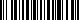 